КОЛОКОЛЬЧИКслова И.Макарова                                                                             обработка А.Свешникова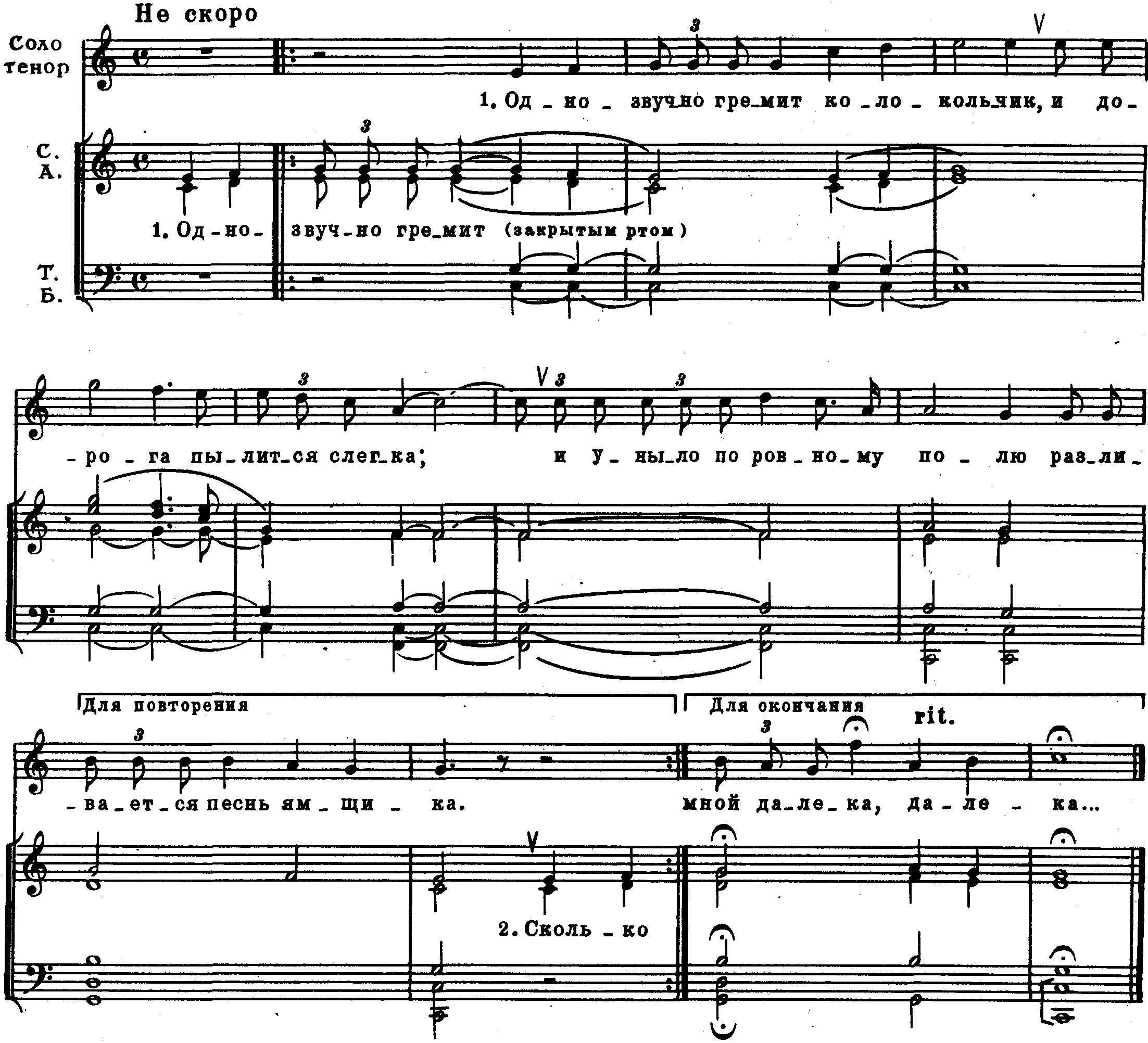 2.Сколько грусти в той песне унылой,Сколько грусти в напеве родном,	Что в груди моей хладной, остылойРазгорелося сердце огнём.3. И припомнил я ночи другие,И родные поля и леса,И на очи, давно уж сухие,Набежала, как искра, слеза.4. Однозвучно гремит колокольчик,Издали отдаваясь слегка.И замолк мой ямщик, а дорога Предо мной далека, далека ...4. Однозвучно гремит колокольчик,Издали отдаваясь слегка.И замолк мой ямщик, а дорога Предо мной далека, далека ...